АДМИНИСТРАЦИЯДМИТРИЕВСКОГО СЕЛЬСКОГО ПОСЕЛЕНИЯГАЛИЧСКОГО МУНИЦИПАЛЬНОГО РАЙОНАКОСТРОМСКОЙ ОБЛАСТИП О С Т А Н О В Л Е Н И Еот « 18 » июня 2019 года  № 33дер. Дмитриевское Об актуализации Схемы водоснабжения и водоотведения Дмитриевского сельского поселения Галичского муниципального района Костромской областиВ соответствии с Федеральным законом от 06 октября 2003 года № 131 - ФЗ «Об общих принципах организации местного самоуправления в Российской Федерации», Федеральным законом от 07 декабря 2011 года № 416-ФЗ «О водоснабжении и водоотведении», постановлением Правительства Российской Федерации от 05 сентября 2013 года № 782 «О схемах водоснабжения и водоотведения», руководствуясь Генеральным планом и Правилами землепользования и застройки Дмитриевского сельского поселения Галичского муниципального района, администрация Дмитриевского сельского поселения ПОСТАНОВЛЯЕТ: 1. Актуализировать Схему водоснабжения и водоотведения Дмитриевского сельского поселения Галичского муниципального района. 2. Утвердить График мероприятий по актуализации Схемы водоснабжения и водоотведения Дмитриевского сельского поселения Галичского муниципального района (Приложение № 1). 3. Утвердить прилагаемый состав рабочей группы по актуализации Схемы водоснабжения и водоотведения Дмитриевского сельского поселения Галичского муниципального района (Приложение № 2). 4. Разместить на официальном сайте администрации Дмитриевского сельского поселения Галичского муниципального района уведомление о начале актуализации Схемы водоснабжения и водоотведения Дмитриевского сельского поселения Галичского муниципального района (Приложение № 3). 5. Рабочей группе обеспечить сбор сведений, по актуализации Схемы водоснабжения и водоотведения Дмитриевского сельского поселения Галичского муниципального района. 6. Предложения заинтересованных лиц по вопросам актуализации Схемы водоснабжения и водоотведения Дмитриевского сельского поселения Галичского муниципального района направлять в письменном виде до 23.07.2019 по адресу: 157215, Костромская область, г.Галич, ул. Свободы, д. 17 (администрации сельского поселения), посредством факсимильной связи по телефону 8(49437) 2-13-22, на официальный сайт администрации Дмитриевского сельского поселения http://dmitr-sp.ru в информационно-телекоммуникационной сети «Интернет» или на адрес электронной почты: dmitrievskoe2010@mail.ru.7. Опубликовать настоящее постановление в информационном бюллетене «Дмитриевский вестник» и разместить на официальном сайте администрации сельского поселения http://dmitr-sp.ru в информационно-телекоммуникационной сети «Интернет».8. Контроль за исполнением настоящего постановления оставляю за собой.Глава сельского поселения                                                А.В.ТютинПриложение №1 к постановлению администрациисельского поселения от « 18 » июня . № 33График мероприятий по актуализации Схемы водоснабжения и водоотведения Дмитриевского сельского поселения Галичского муниципального районаПриложение № 2 к постановлению администрациисельского поселения от « 18 » июня . № 33Состав рабочей группы по актуализации Схемы водоснабжения и водоотведения Дмитриевского сельского поселения Галичского муниципального районаПриложение № 3 к постановлению администрациисельского поселения от « 18 » июня . № 33Уведомление о проведении актуализации схемы водоснабжения и водоотведения Дмитриевского сельского поселения Галичского муниципального района Администрация Дмитриевского сельского поселения Галичского муниципального района уведомляет о начале актуализации схемы водоснабжения и водоотведения на период до . в соответствии с Федеральным законом от 07 декабря 2011 года № 416-ФЗ «О водоснабжении и водоотведении», постановлением Правительства Российской Федерации от 05 сентября 2013 года № 782 «О схемах водоснабжения и водоотведения».Действующая схема водоснабжения и водоотведения Дмитриевского сельского поселения Галичского муниципального района, размещена на официальном сайте администрации: http://dmitr-sp.ru. Раздел «Нормативно-правовые акты. Решения»№ п/п Перечень мероприятийСрок выполненияОтветственные лица1Размещение уведомления о начале актуализации Схемы водоснабжения и водоотведения на официальном сайте до 21.06.2019 г.Иванова О.В. – главный специалист администрации3Опубликование проекта актуализированной Схемы водоснабжения и водоотведения до01.07.2019 г.Иванова О.В. – главный специалист администрации4Сбор замечаний и предложений по актуализации Схемы водоснабжения и водоотведениядо 23.07.2019 г.Разгуляева Л.С. – заместитель главы администрации сельского поселенияПринятие Решения о проведении публичных слушаний До 24.07.2019 г. Тютин А.В. – глава сельского поселения5Проведение публичных слушаний по рассмотрению проекта актуализации Схемы водоснабжения и водоотведения 02.08.2019 г.Тютин А.В. – глава сельского поселения6Размещение итогового документа публичных слушанийдо 07.08.2019 г.Иванова О.В. – главный специалист администрации7Направление в Администрацию Галичского муниципального района проекта актуализированной Схемы водоснабжения и водоотведения , итогового документа публичных слушаний для принятия решения до 07.08.2019 гРазгуляева Л.С. – заместитель главы администрации сельского поселенияРазгуляева Любовь Сергеевна- заместитель главы администрации сельского поселения, председатель рабочей группыИванова Ольга Викторовна- главный специалист администрации сельского поселения, заместитель председателя рабочей группыСмирнов Олег Владимирович- консультант (юрист) администрации сельского поселения, член рабочей группыВласова Светлана Сергеевна- главный бухгалтер администрации сельского поселения, член рабочей группыХаткевич Ирина Николаевна- директор МКУП «Водотеплоресурс», член рабочей группы (по согласованию) 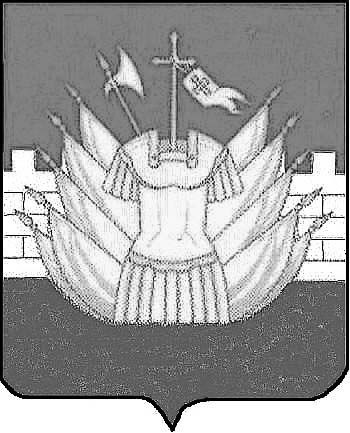 